Admin/Reception Volunteer 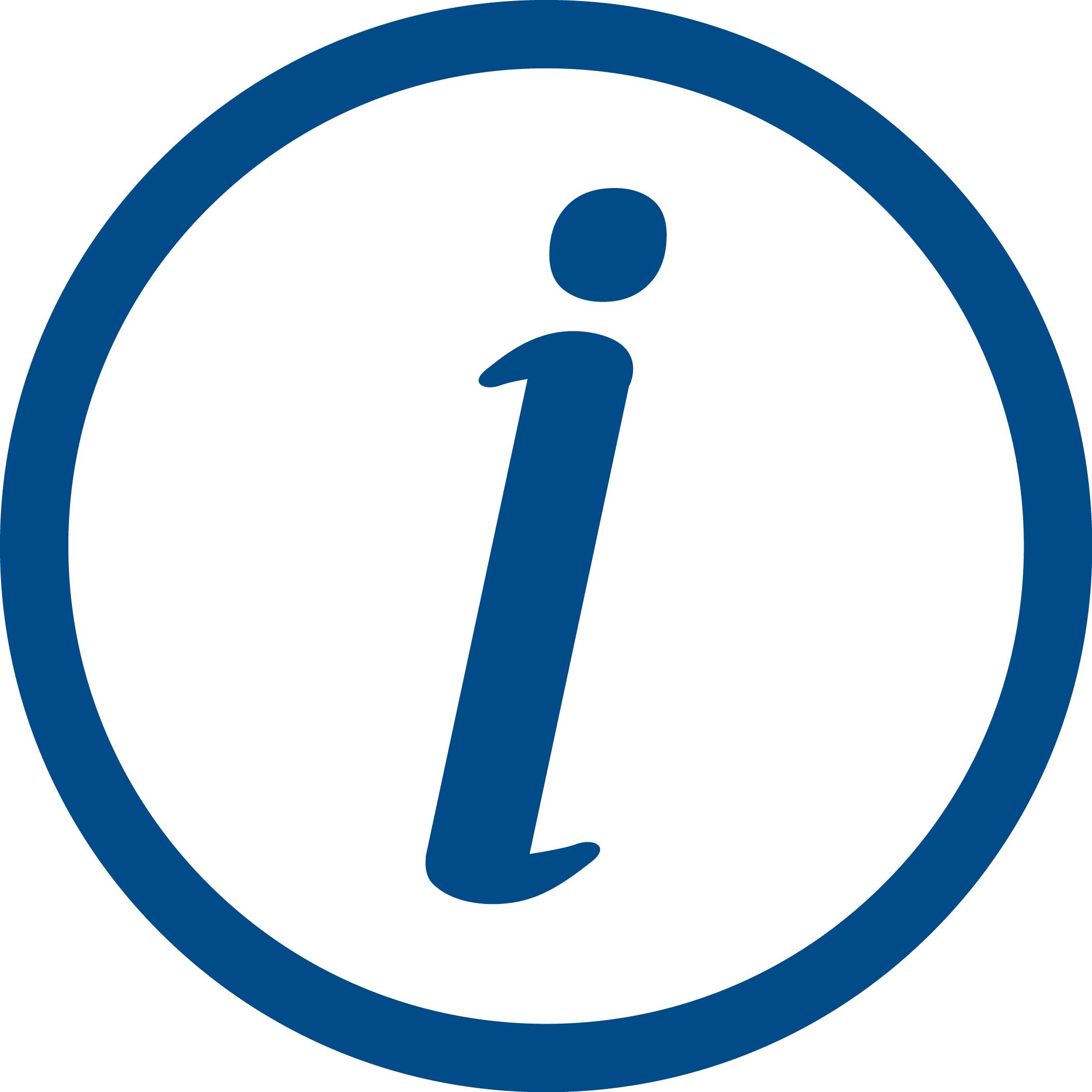 What will you do?complete an introduction to Citizens Advice and training for your rolewelcome all clients and other visitors to the local Citizens Adviceexplain to the client how long they might be waiting and what will happen and give out a form for clients to fill inhelp with the day to day running of the Citizens Advice serviceanswer the telephone, reply to emails and postsend appointments reminders copy and scan documents using a printerupdate spreadsheets and databases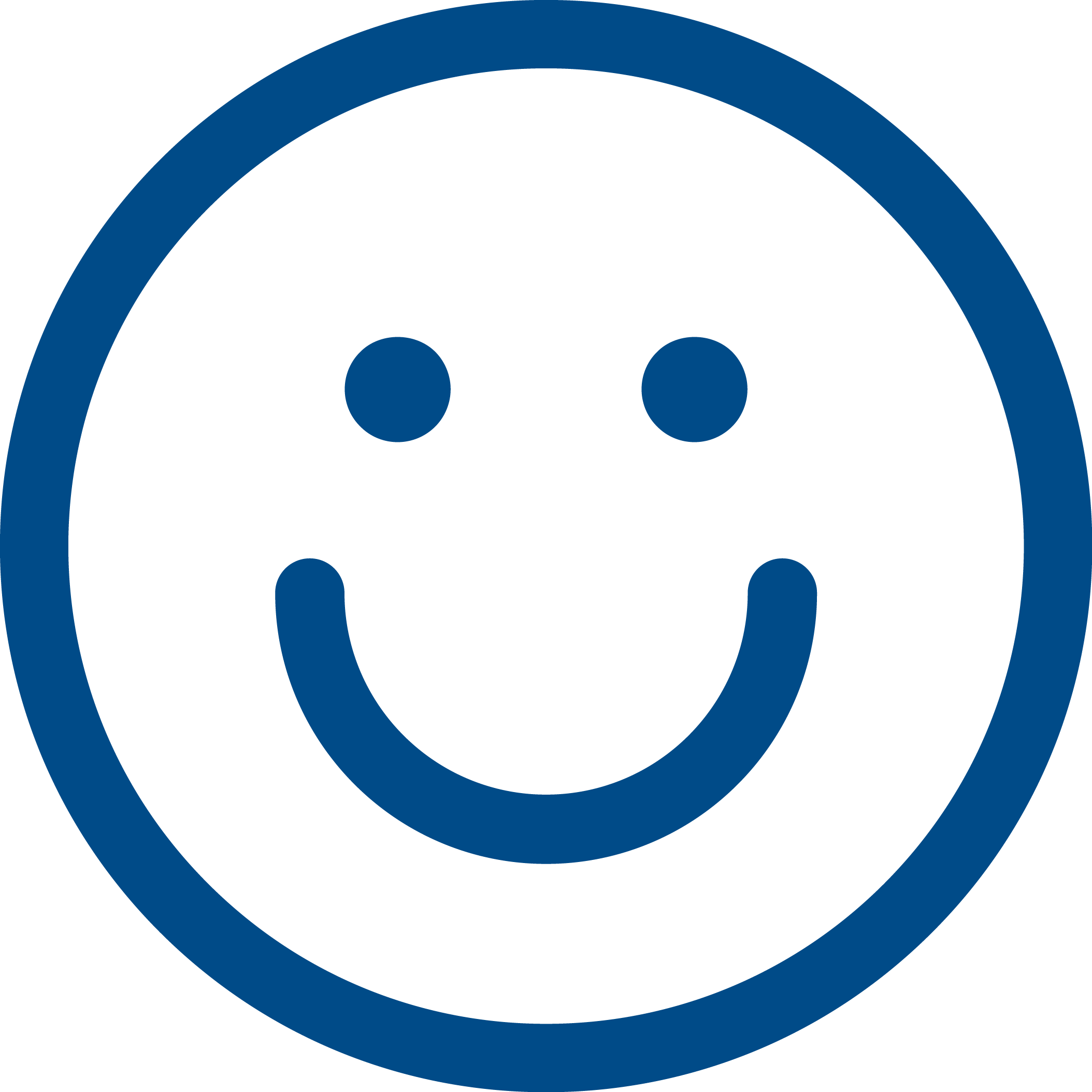 What’s in it for you?gain and build on valuable skills and experience such as communication, admin, IT skills and working in a teamincrease your employabilitycontribute to the smooth running of the advice service which makes a real difference to peoples’ lives work with a range of different people, independently and in a team.And we’ll reimburse travel expenses from within the boundaries of Enfield too.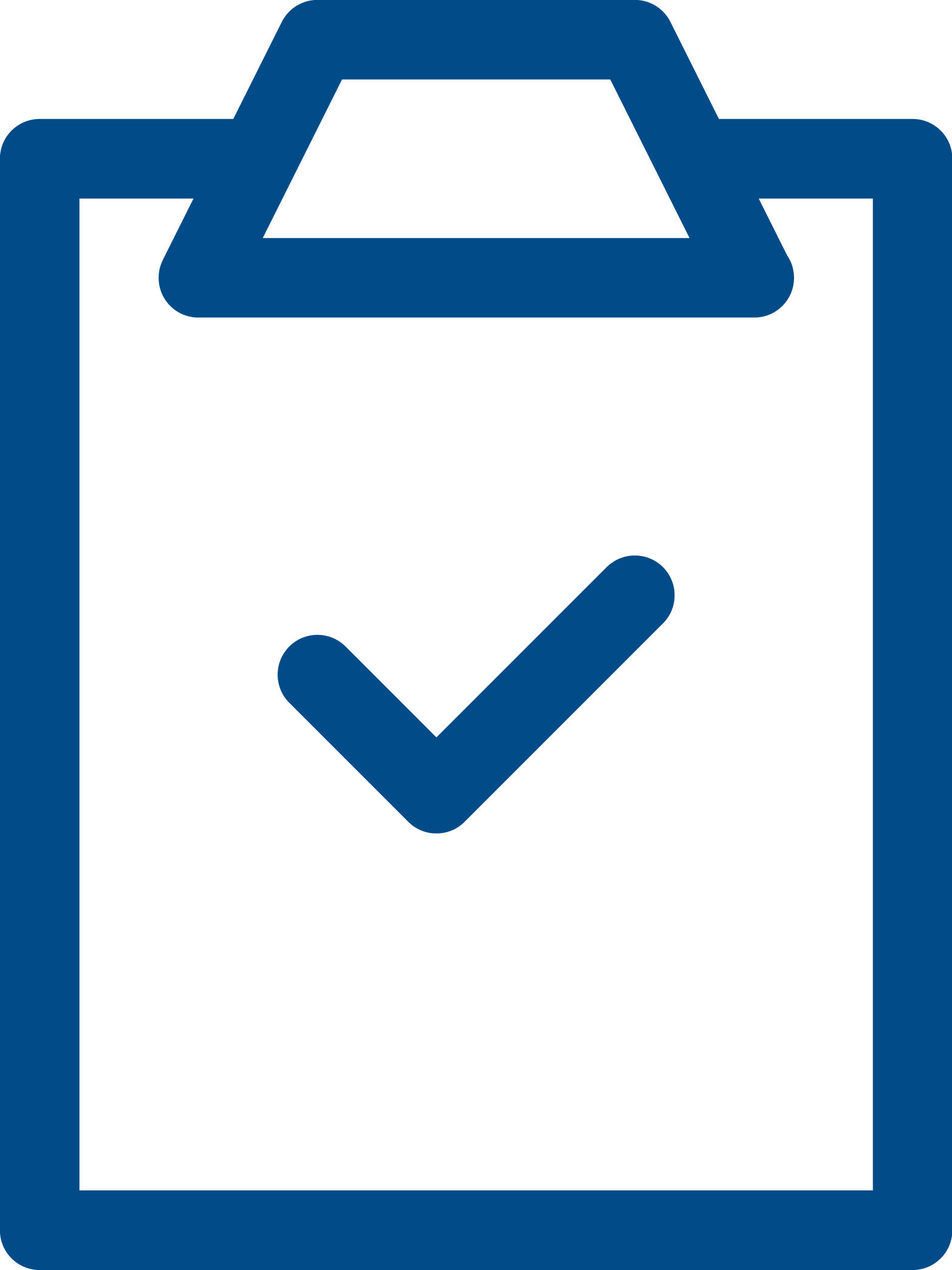 What do you need to have?You don’t need specific qualifications or skills, but you’ll need to:be friendly and approachablerespect views, values and cultures that are different to your ownhave good IT skillsbe willing to learn about and follow the Citizens Advice aims, principles and policies, including confidentiality and data protectionbe willing to undertake training in your role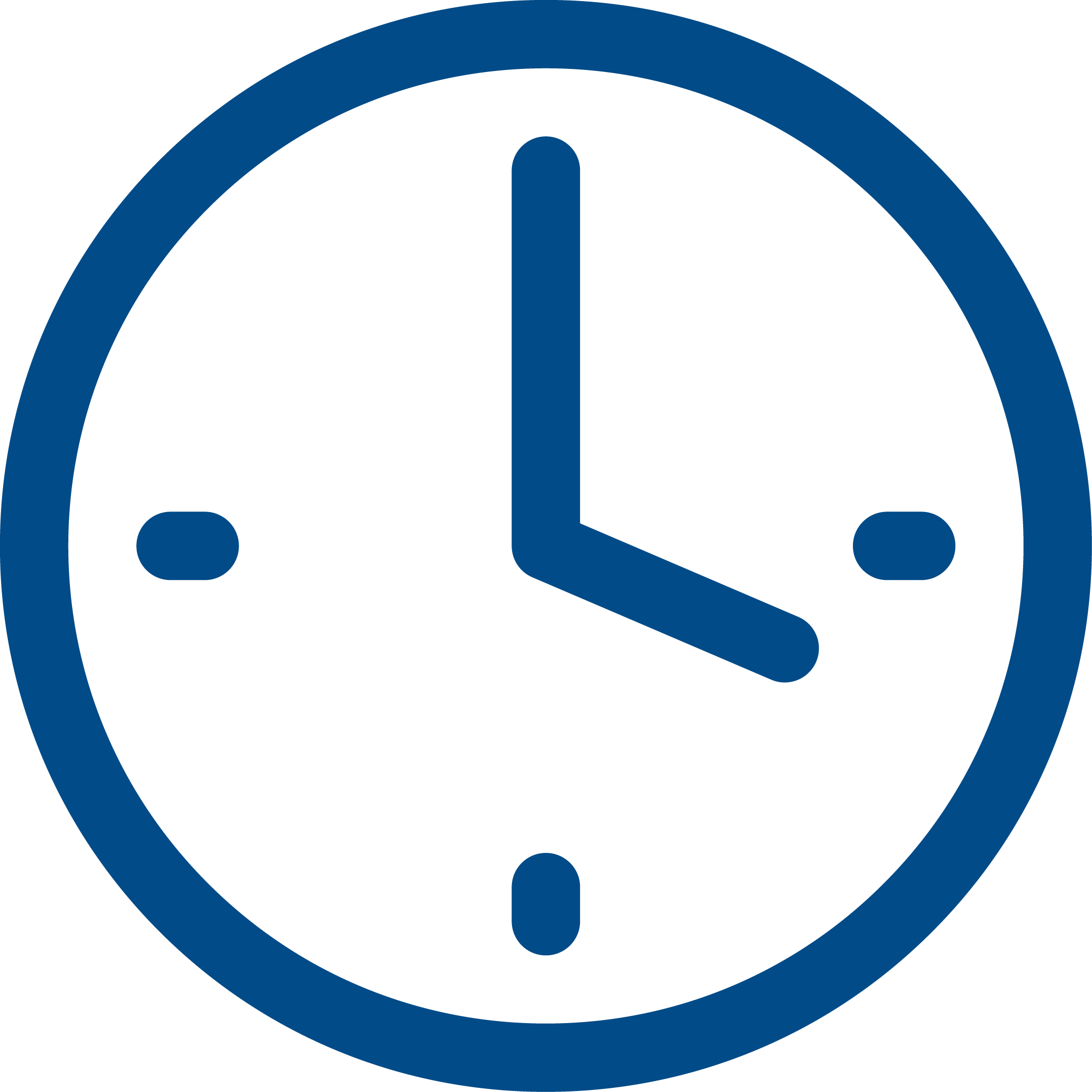 How much time do you need to give?Two days a week 9.30am - 4.30pm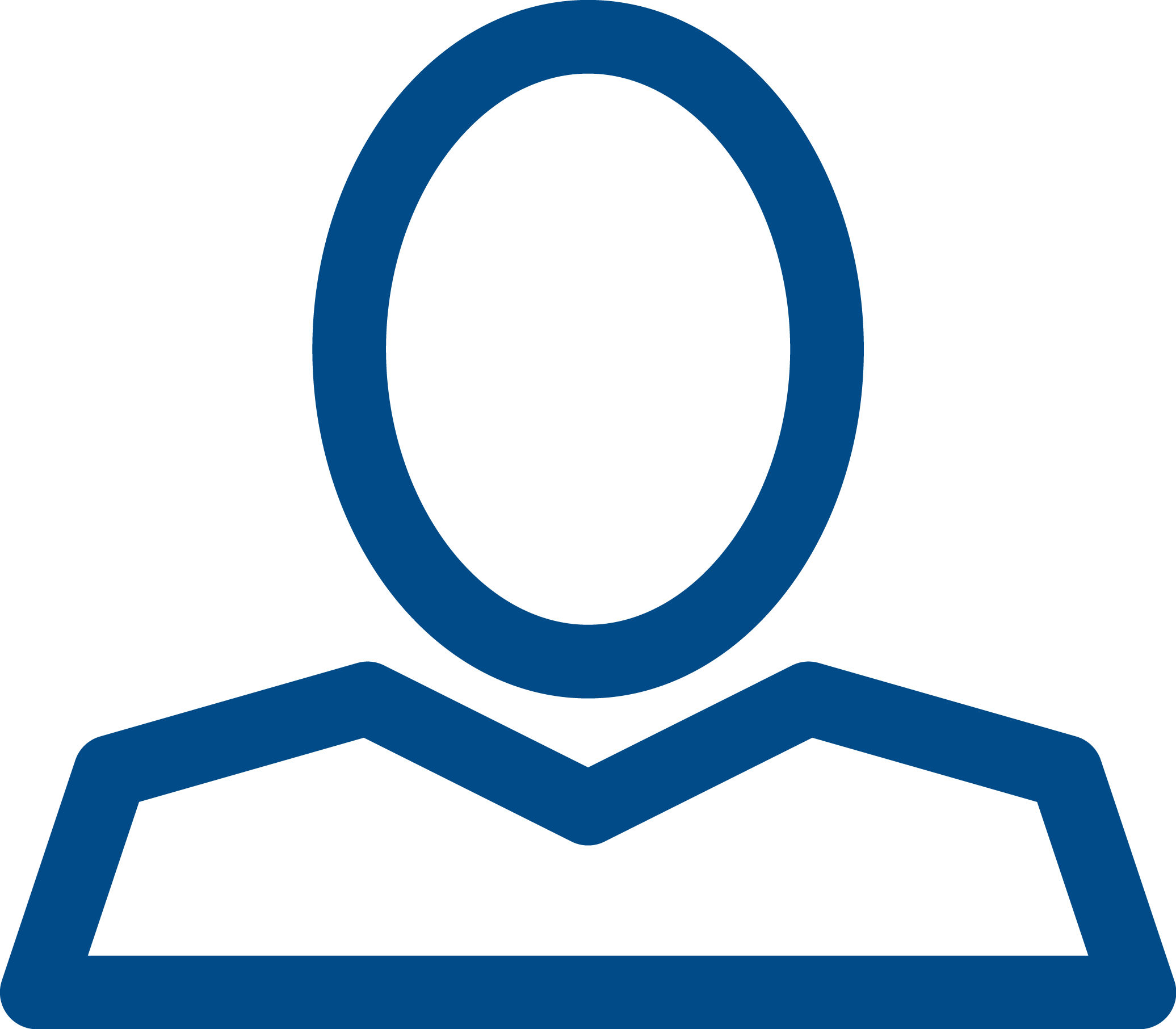 Valuing inclusionOur volunteers come from a range of backgrounds, and we particularly welcome applications from disabled people, people with physical or mental health conditions, LGBT+ and non-binary people, and people from Black Asian Minority Ethnic (BAME) communities.If you are interested in becoming an Admin/Reception volunteer and need flexibility around location, time, ‘what you will do’ and how we can support you please include details in your application.To apply: please complete the application process on our website:http://citizensadviceenfield.org.uk/volunteering